Oppsummering etter Trygghetsvandringen på Grim 17.oktober 2017Kommunen mottok høsten 2017 en henvendelse fra lokalbefolkningen på Grim som ønsket at det ble gjennomført en trygghetsvandring slik som det var blitt utført på Lund april 2017.Kristiansand kommune tok derfor initiativ til at det ble gjennomført en trygghetsvandring 17.oktober 2017 kl. 18.00 – 20.00 med fokus på områdene rundt, Idda, Grim skole, Solholmen skole, Møllestua barnehage, Grim Torv og Samsen.Se vedlagt nyhetsartikler fra vandringen  https://www.kristiansand.kommune.no/aktuelt/trygghetsvandring-pa-grim-17.-oktober/ og https://www.fvn.no/nyheter/lokalt/i/k44nQ/Satte-lys-pa-utrygge-omrader-pa-GrimTrygghetsvandring er et verktøy for å øke trygghet og trivsel i et bo- eller bymiljø. Metoden går ut på at kommunen med sine faglige og politiske representanter gjennomfører en vandring i samarbeid med lokale ressursgrupper i de enkelte bydelene som velforening, elevråd, foreldreutvalg, næringslivet og idrettslag. Målet er å sammen kartlegge og dokumentere behovet for utbedringer der enkelte områder oppleves som utrygge av ulike årsaker. Det er gjennomført totalt tre trygghetsvandringer i år - på Lund, på Grim og i Kvadraturen – itråd med intensjonene i kriminalitetsforebyggende plan. Følgende aktører deltok på trygghetsvandringen på Grim:-Kristiansand kommune 	by og samfunnsenheten	plan og bygningsetateningeniørvesenet 	parkvesenet 	idrettsetaten	kultur og fritidsetaten             feltteamet 	barn og unges representant/natteravn-Grim – og Solholmen skoleRektor/inspektør	FAU-leder	Elevrådsrepresentanter (kom ikke)-Velforeninger	Fagerdalen velforening	Nedremøllevannsveien vel forening-Butikker på Grim Torv-Idrettsklubber på Grim-Kirka-Politiet-FolkevalgteDe aller fleste tiltakene er allerede igangsatt eller skal igangsettes iløpet av vinter/våren 2018.Kommunen vil rette en stor takk til alle som bidro til å gjennomføre Trygghetsvandringen og takk til alle som bidrar til å gjennomføre trygghetstiltak i området. Referent:Johanne Benitez NilsenKriminalitetsforebyggende koordinator(Mob: 95235820)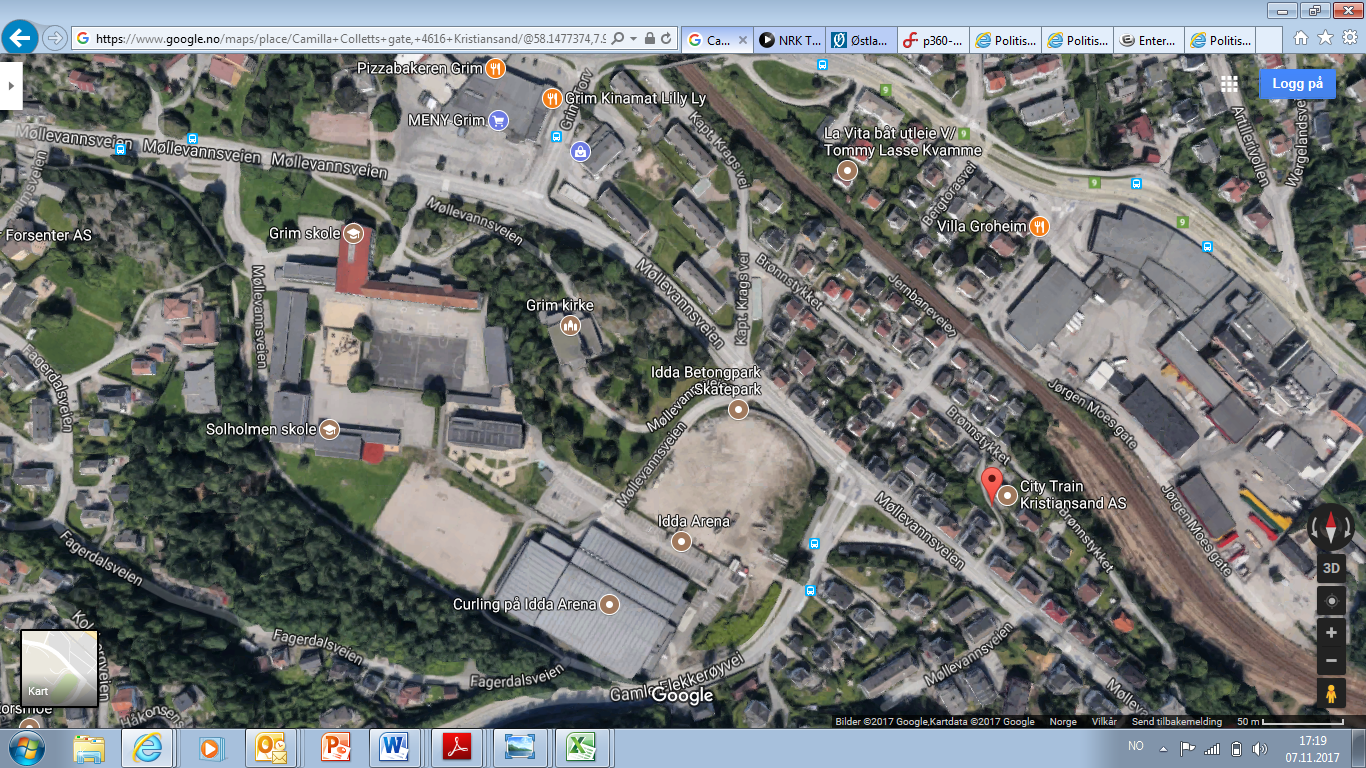 Idda.-anleggetKirkaSkoleomådet/barnehagenSkateparkenVei mellom møllevannsveien og IddaGrim-torvMøllevannsveienGamle flekkerøyveiBrønnstykke-JørgenMoesgateIdda-anleggetKirkaSkole-området (Solholmen, Grim-skole)Skate-parkenVei mellom Idda og MøllevannsveienGrim-torvMøllevannsveienGamle-flekkerøy veiBrønnstykket – Jørgenmoesgt. fUtfordringtiltakAnsvarTidÅpen dør pga sen trening. Ungdommer som henger og truer brukere. Hærverk i hallenLåse dørene / mer kontroll-vakt ved inngangenIdrettssjef tar opp med klubbene – låste dører en forutsetning for nøkkelumiddelbartBak Idda ved gang og sykkelstien – veldig mørkt BelysningIngeniørvesenet vurderer økt belysning  Våren 2018Hjørnet på Idda idrettsbygg veldig mørkt – innrapportert  en del utfordringer med ungdommer Lys på vegg med bevegelses sensor (høyt oppe slik at det ikke blir lett å knuse)KE (Kristiansand eigedom)Vinter 2017/2018Inngangen gjennom støygjerdet fra gamle Flekkerøy vei til Idda- Lyktestolper på innsiden er frakoblet pga bygging. Sjekke ut i når det kobles på igjen.Når bygging er ferdigstilt vil boligene komme nærmere noe som vil øke trygghetsfølelsenIngeniør kontakter Kruse smitt ang lyktestolper UmiddelbartOmrådet bak Idda-arena er mørk og skummelBelysning og ryddig av trær….Idrettssjef sjekker hva som mangler  og kontakter ingeniør og parkvesenetUmiddelbartUtfordringtiltakAnsvarTidTrapp ved Kirka oppleves som skummel, lite lys og mørkt hjørneLys/Sensor/Krimkoordinator tar kontakt medKirkaUmiddelbartFlott på fremsiden etter at det er gjennomført rydding. På baksiden ned mot barnehagen fortsatt mørkt, utrygt og overgroddFint at tårnet er opplyst men er behov for mer belysning rundt kirka ogsåKrimkoordiantor  tar kontakt med kirkaUmiddelbartUtfordringtiltakAnsvarTidInnkjøring ved skolen  traffikkfarlig/mangler lysIngeniørvesenet har tidligere utarbeidet forslag til løsning på skolens område som kan bedre forholdene. I utgangspunktet er det skole som må gjennomføre tiltak. Skolen kan sende det inn som mulig tiltak i trafikksikkerhetsplanenVurdere å redusere ansatt parkeringsplasserAnbefale barn å gå gjennom bygget til grimskole (skole/foreldre). Foreldresamarbeid om levering av barn (skole)Taxi holdeplass skilt er fjernet og taxi næringen er informert Intensivbelysing iverksettes. Skolen melder inn til trafikksikkerhetsplanIngeniørvesenet iverksetter intensivbelysningØvrig tiltak følges opp av skolenNyåretMørkt ved kanalen – mangler veilysBelysning av gang å sykkel veien er ny og skal være tilfredstillende. Skolen kan vurdere sterke lys på uteområdetKE (Kristiansand eiendom)Vinter 2017/2018På  venstre side av skolegården – svært mørkt (Lamper som ikke virker) Skoleområdet mot nord – svært mørkSkoleområdet (øst ved svømmehallen) - mørkGenerelt er uteområdet ved skolene mørke og lite belyst. Lite attraktivt for aktiviteter etter skoletid på vår/høst. Nytt lyspunkt i skolegården?Oppvekst vurderer tiltak i skoleområdet sammen med skolene. KE-sjekker om belysninger virkerVinter 2017/2018UtfordringtiltakAnsvarTIdSkateparken – støyskjermen. Lite sosial overvåkning. Ungdommer henger rundt Idda-byggetVurdere om lyset skal tennes på samme måte som gatelyset, men slukkes for eksempel kl. 22.00 o ikke trykk knapp for tidsbegrense lys som det er idagParkvesenetVinteren 2017/2018Lyset virker ikke / mørkt – Mer innsyn – belysning – lyssensorer – holde vegetasjonen nedeIdrettsetaten/KEVintern 2017/2018UtfordringtiltakAnsvarTid2 lamper som er slukketMå skiftes ved rutinemessig gjennomgang. IngeniørvesenetIngeniør vesenet sjekker når? Vei fra Møllvannsvei – idda: mange feilparkerte bilerTipse parkeringsselskapet?  Parksjefen følger oppParkeringsselskapet?UmiddelbartUtfordringtiltakAnsvarTidGrim torg vei – mangler bussbu mot Grimtorg. mye kryssingen utenom gangfelt. Utrygg uoversiktlig bussbuFokus på dette i reguleringsplanerarbeid for området. Ingen midlertid endring for bussbuGrim torg – vei. Mørk mot grim torgGjennomgang av belysningIngeniør Vinteren 2017/2018Parkeringsplass ved meny og returpunkt veldig mørkFlere lyspunkterReturpunktene forsvinner ved plast/metallKrim koordinator sjekker opp med menyUmiddelbartUtfordringtiltakAnsvarTidMøllevannsveien 13 – 11 b Dårlig belysning på grunn av høye trær, blader. Beskjære trær som har trekroner nærmere lysmast/tynneIngeniørvesenet sender henvendelse til vegvesenet UmiddelbartMøllevannsveien 3 - Samsen Trær, busker og hekker. Utrygt og dårlig siktBeskjære ryddeIngeniørvesenet sender henvendelse til vegvesenet UmiddelbartMøllevannsveien utleieboliger – utvendig vedlikehold mangler – skaper utrygghetUtarbeide en vedlikeholdsavtale. Det er boligselskapet som bestiller vedlikeholdstjenester av parkvesenetParkvesenetSende henvendelse  til BoligsselskapetIløpet av vinterenMøllevannsveien – belysning gang og sykkelvei. Vanskelig å gjennkjenne personer når det er mørktLave stolper med lys, ansiktsgjenkjenningslys på gang og sykkelveiVegvesenet/ingeniør vesenet vurderer behov og melder eventuelt inn i som mulig tiltak, usikkert om/når gjennomføringen kan prioriteresVinteren 2017/2018Ustabil belysning på møllevannsveien på kveldstidUtfall lysIngeniørvesenet avklarer årsakVinteren 2017/2018UtfordringtiltakAnsvarTidBussholdeplasser nederst i gamle fl.vei. Avstigning, passasjerer krysser utenfor overganger – trafikkfarlige situasjoner Vurdere å stenge snarveien/åpning gjennom støyskjermen. Ingeniørvesenet har hatt henvendelser om dette tidligere – har medført at fartdumpere er etablert. Parkvesenet, idrett og ingeniørVinteren 2017/2018UtfordringtiltakAnsvarVintervedlikehold Jørgen Moes gt og Brønnstykke Mange parkerte biler som blir stående – snø på fortau	Ensidig parkering, lettere rydding av fortau Velforeningen anmodes om å sende skriftlig henvendelse til ingeniørvesenet som deretter vil diskutere ny skilting med politiet, vegvesenet og parkeringsselskapetVelforeningen